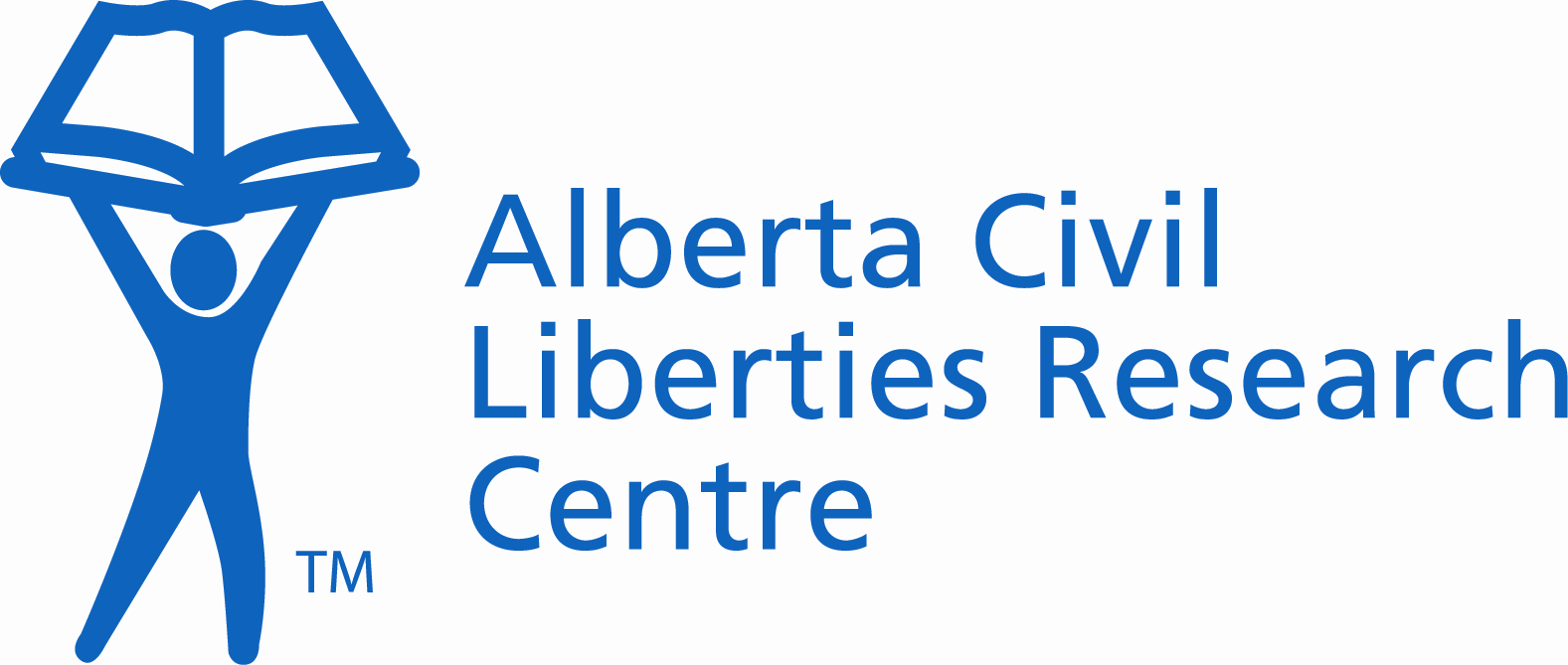 Legal Advice and Legal InformationThe ACLRC gives legal information and education, not legal advice or opinions.According to the Law Insider, legal information means general, neutral, factual information on the law and its processes. On the other hand, the Legal Dictionary defines “legal advice” as the opinion or counsel given by lawyers to clients.Pamela Cross has set out some information about the difference between legal advice and legal information, which we have used to make this table: Unauthorized practice of law is giving legal advice without a licence or professional liability insurance in Alberta. The Legal Profession Act, RSA 2000, c L-8 states that only active members of the Law Society can practise law and give legal advice. Practicing law without authorization is an offence. Other resources: Canadian Public Legal Education Association: Legal Information vs. Legal Advice: What’s the Difference?Canadian Forum on Civil Justice: Legal Advice vs Legal Information: Clearing Up the Murky WaterLEGAL INFORMATIONLEGAL ADVICEThe provision of legal definitions and general information about the law that does not apply to the particular fact situation of an individualFor example: Question: What does the acronym FOIP mean? Legal advice interprets and applies legal rules and laws to a specific case.For example: These are the facts of my case; do the actions of my employer violate my human rights? Guidance on how to find legal resources such as court cases and rulesFor example: Where can I find cases on Human Rights violations in Alberta? Researching cases, court rules and relevant laws applicable to a particular fact situationFor example: What is the likely outcome of a lawsuit if I decide to file one?Guidance in understanding when an inquiry qualifies as a legal oneProviding precise information tailored to a specific fact pattern on why an issue is a legal problem Question: What is the best legal action I can take in enforcing my rights?The question above requires legal adviceThe provision of definitions on procedures, such as court processes and quasi-judicial bodies Furnishing procedural recommendations such as the appropriate court to institute an action and the necessary court applications to fileReferrals on where and when to get help, including legal advice For example:Outlining agencies that represent low-income persons in AlbertaAssessing a legal problem and providing recommendations and opinions on the law that applies to the problemFor example: Proffering advice on alternative steps a person can take in a case